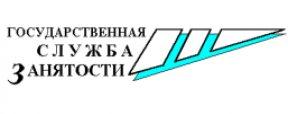 Уважаемые работодатели!     Федеральным законом Российской Федерации от 2 июля 2013 года №162-ФЗ «О внесении изменений в Закон Российской Федерации «О занятости населения в Российской Федерации» и отдельные законодательные акты Российской Федерации» установлен запрет на распространение информации о свободных рабочих местах и вакантных должностях, содержащей сведения о каком бы то ни было прямом или косвенном ограничении прав или об установлении прямых или косвенных преимуществ в зависимости от пола, расы, цвета кожи, национальности, языка, происхождения, имущественного, семейного, социального и должностного положения, возраста, места жительства, отношения к религии, убеждений, принадлежности или непринадлежности к общественным объединениям или каким-либо социальным группам, а также других обстоятельств, не связанных с деловыми качествами работников, за исключением случаев, в которых право или обязанность устанавливать такие ограничения или преимущества предусмотрены федеральными законами.Распространение информации о свободных рабочих местах или вакантных должностях, содержащую ограничения дискриминационного характера влечет наложение административного штрафа как на граждан, так и на должностных лиц.      Во избежание нарушения, описанного выше, просим при представлении органам службы занятости информации о наличии вакантных должностей и свободных рабочих мест не указывать данные, содержащие ограничения дискриминационного характера.«Федеральный закон Российской Федерации от 2 июля 2013 года    №162-ФЗ «О внесении изменений в Закон Российской Федерации «О занятости населения в Российской Федерации» и отдельные законодательные акты Российской Федерации» опубликован 5 июля 2013 года в «Российской Газете» - Федеральный выпуск № 6121.